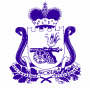 АДМИНИСТРАЦИЯ ЛОИНСКОГО СЕЛЬСКОГО ПОСЕЛЕНИЯ СМОЛЕНСКОГО РАЙОНА СМОЛЕНСКОЙ ОБЛАСТИП О С Т А Н О В Л Е Н И Еот 28.10.2019г.                                                                   № 28   Об    утверждении    формы предостереженияо  недопустимости    нарушения   обязательныхтребований, установленных   муниципальнымиправовыми актами, формы возражения на такоепредостережение,    формы     уведомления    обисполнении такого предостережения.        В соответствии с Федеральным законом от 06.10.2003 N 131-ФЗ «Об общих принципах организации местного самоуправления в Российской Федерации», со статьей 8.2. Федерального закона от 26 декабря 2008 года №294-ФЗ «О защите прав юридических лиц и индивидуальных предпринимателей при осуществлении государственного контроля (надзора) и муниципального контроля», постановлением Правительства Российской Федерации от 10 февраля 2017 года № 166 «Об утверждении правил составления и направления предостережения о недопустимости нарушения обязательных требований, подачи юридическим лицом, индивидуальным предпринимателем возражений на такое предостережение и их рассмотрения, уведомления об исполнении такого предостережения», руководствуясь Уставом Волоковского сельского поселения, Администрация Лоинского сельского поселения Смоленского района Смоленской областиПОСТАНОВЛЯЕТ:1. Утвердить прилагаемые:1) форму предостережения о недопустимости нарушения обязательных требований, установленных муниципальными правовыми актами;2) форму возражения на предостережение о недопустимости нарушения обязательных требований, установленных муниципальными правовыми актами;3) форму уведомления об исполнении предостережения о недопустимости нарушения обязательных требований, установленных муниципальными правовыми актами.2. Настоящее постановление с приложениями разместить в информационно-коммуникационной сети Интернет на официальном сайте администрации Лоинского сельского поселения. 3.Контроль исполнения настоящего Постановления оставляю за собой.4.Настоящее постановление вступает в силу с момента подписания.Глава муниципального образованияЛоинского сельского поселенияСмоленского района Смоленской области                           Н.С. ЛапеченковУтвержденаПостановлением АдминистрацииЛоинского сельского поселенияот 24.10.2019г. № 28Форма предостережения о недопустимости нарушения обязательных требований,установленных муниципальными правовыми актами____________________________________________________________________(наименование органа муниципального контроля)Предостережение о недопустимости нарушения обязательных требований, установленных муниципальными правовыми актами от « ___» _____ 20___г. № ____________________________________________________________________________________________________________________________________________________(наименование юридического лица, фамилия, имя, отчество (при наличии) индивидуального предпринимателя, гражданина)В соответствии с___________________________________________________________________________________________________________________________(указываются нормативные правовые акты, муниципальные правовые акты с указанием их структурных единиц, предусматривающие указанные требования)__________________________________________________________________________________________________________________________________________указываются обязательные требования, установленные правовыми актами)___________________________________________________________________________________________________________________________________(перечень действий (бездействий), которые могут привести к нарушению обязательных требований)Предлагаем принять меры по обеспечению соблюдения обязательных требований итребований, установленных муниципальными правовыми актами:_____________________________________________________________________________________________________________________________________________________________________________________________________(перечисляются меры, необходимые для обеспечения соблюдения обязательных требований, требований, установленных муниципальными правовыми актами)Предлагаем в течение 60 дней со дня направления в Ваш адрес настоящего предостережения           направить  в Администрацию Лоинского сельского поселения     Смоленского    района  Смоленской  области  уведомление об  уведомление об исполнении предостережения, заполненное по прилагаемой форме, в бумажном виде почтовым отправлением по адресу: 214521, Смоленская область, Смоленский район, д. Лоино, ул.Центральная ,д.15 либо в виде электронного документа, подписанного усиленной квалифицированной электронной подписью по адресу электронной почты, либо лично.В случае несогласия с данным предостережением, просим направить в Администрацию Волоковского сельского поселения Смоленского района Смоленской области возражение на предостережение, заполненное по прилагаемой форме в бумажном виде почтовым отправлением по адресу:214546, Смоленская область, Смоленский район, , д. Лоино, ул.Центральная ,д.15 либо в виде электронного документа, подписанного усиленной квалифицированной электронной подписью по адресу электронной почты , либо лично.«     » ______20_____г._________________                           _______________(подпись лица, вынесшего предостережение)                                (Ф. И.О.)